平成23年3月22日HKSC陸上競技スクール　保護者各位HKSC陸上競技スクール事務局大会申込について（お願い）　謹啓、表題の件について、平成23年度の大会申込書を一括して配布いたします。下記の注意事項をお読みのうえ、その都度申込願います謹白記注意事項(1)参加料が必要な大会の申込書です。1年分ですので各自保管いただき、その都度使用して申し込んでください。(2)参加料が必要でない大会については、メールで案内、受付させていただきますので、下記のパソコンアドレスからの受信ができるように携帯の設定をお願いします。また、アドレス変更した場合も必ず連絡願います。(3)この申込書はホームページのメンバー専用ページからもダウンロードできるようにしています。(4) メールでの連絡事項もメンバー専用ページに随時記載していますので、その内容が携帯に来ていないようでしたら、受信拒否されていると思いますので、設定を変更願います。（ドコモは届かない場合返信されてきますが、その他の携帯会社は返信も何もありませんので、こちらからは判断できません。）(5) 大会申込スケジュールに従ってメールで案内しますが、まだ日程の決まっていない大会や日程変更される大会がありますのでご注意ください。その都度連絡します。備考(1)前に配布しました練習会、大会日程表に変更がありました。（11月の長距離選手権と大阪第6回記録会、練習会の日程）訂正したものを添付していますので、差し替え願います。(2)競技場での練習会時、大会時等に撮影した写真データをダウンロードできるように会議室にパソコンを設置しています。各自USBメモリ等を持参のうえ、記念にお持ち帰りいただいて結構です。ただし、個人情報につき、他のメンバーの写真は持ち帰らないようにし、個人の記録用としてお持ちいただく以外、一切使用しないよう、取り扱いには十分ご注意願います。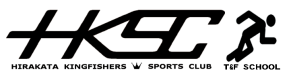 